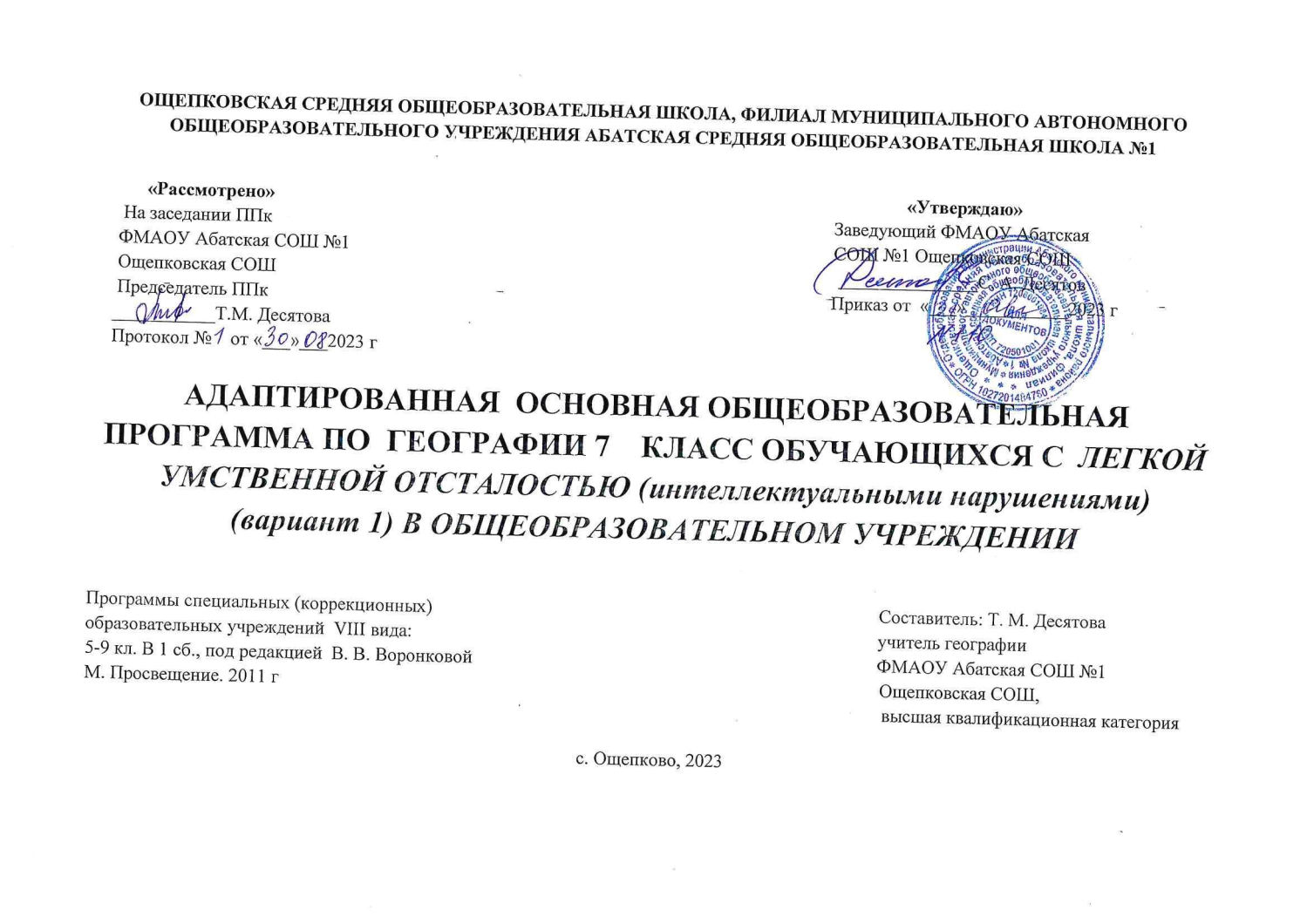 СОДЕРЖАНИЕПОЯСНИТЕЛЬНАЯ ЗАПИСКАРабочая программа по учебному предмету «География» составлена на основе Федеральной адаптированной основной общеобразовательной программы обучающихся с умственной отсталостью (интеллектуальными нарушениями), далее ФАООП УО (вариант 1), утвержденной приказом Министерства просвещения России от 24.11.2022г. № 1026 (https://clck.ru/33NMkR).ФАООП УО (вариант 1) адресована обучающимся с легкой ум- ственной отсталостью (интеллектуальными нарушениями) с учетом реали- зации их особых образовательных потребностей, а также индивидуальных особенностей и возможностей.Учебный предмет «География» относится к предметной области«Естествознание» и является обязательной частью учебного плана.В соответствии с учебным планом рабочая программа по учебному предмету «География» в 7 классе рассчитана на 34 учебные недели и со- ставляет 68 часов в год (2 часа в неделю).ФАООП УО (вариант 1) определяет цель и задачи учебного предме- та «География».Цель обучения - сформировать у обучающихся с умственной отста- лостью (интеллектуальными нарушениями) умение использовать геогра- фические знания и умения в повседневной жизни для объяснения, оценки разнообразных природных, социально-экономических и экологических процессов и явлений, адаптации к условиям окружающей среды и обеспе- чения безопасности жизнедеятельности, экологически сообразного пове- дения в окружающей среде.Задачи обучения:формирование представлений о географии и ее роли в понимании природных и социально-экономических процессов и их взаимосвязей;формирование представлений об особенностях природы, жизни, культуры и хозяйственной деятельности людей, экологических проблемах России, разных материков и отдельных стран;формирование умения выделять, описывать и объяснять существен- ные признаки географических объектов и явлений;формирование умений и навыков использования географических знаний в повседневной жизни для объяснения явлений и процессов, адап- тации к условиям территории проживания, соблюдения мер безопасности в случаях стихийных бедствий и техногенных катастроф;овладение основами катастрофической грамотности и использование элементарных практических умений и приемов использования географиче- ской карты для получения географической информации;формирование умения вести наблюдения за объектами, процессами и явлениями географической среды, их изменениями в результате природ- ных и антропогенных воздействий.Федеральная рабочая программа по учебному предмету «География» в 7 классе определяет следующие задачи:формирование элементарных, но научных и систематических сведе- ний о природе, населении, хозяйстве России;знакомство с культурой и бытом народов России, достопримечатель- ностями разных уголков нашей Родины.знакомство с особенностями взаимодействия человека и природы.Планируемые результаты освоения рабочей программы по учебному предмету «География» в 7 классеЛичностные результаты:осознание себя как гражданина России; формирование чувства гор- дости за свою Родину;формирование чувства патриотизма, уважения к Отечеству, прошло- му и настоящему многонационального народа России, ценностям многона- ционального российского общества;формирование осознанного, уважительного и доброжелательного от- ношения к другому человеку и его мнению.формирование ценности здорового и безопасного образа жизни, зна- ние и соблюдение правил индивидуального и коллективного безопасного поведения в чрезвычайных ситуациях, угрожающих жизни и здоровью лю- дей (наводнения, лавина, сель, шторм, ураган и т.п.);формирование правильного отношения к окружающей (природной) среде; знать и использовать на практике правила поведения в природе, ее сохранения и рационального использования, принимать участие в меро- приятиях по охране природы;принятие и освоение социальной роли обучающегося, проявление социально значимых мотивов учебной деятельности;формирование уважительного отношения к труду, развитие опыта участия в социально значимом труде.Уровни достижения предметных результатов по учебному предмету «География» в 7 классеМинимальный уровень:иметь представлений об особенностях природы, жизни, культуры и хозяйственной деятельности людей, экологических проблемах России;понимать географическую карту: декодировать условные знаки карты;показывать на карте (с помощью вспомогательных средств – генерализация линий рек, пунсоны, таблички с названиями) географические объекты, указанные в программе;определять направления на карте с опорой на вспомогательные средства;показывать границы России на физической карте РФ;показывать на карте природные зоны. называть природные зоны с опорой на карту;принимать участие в мероприятиях по охране окружающей среды; правильно вести себя в природе;делать несложные макеты изучаемых природных зон (с группой обу- чающихся) под руководством учителя;выделять, описывать существенные признаки географических объектов и явлений с помощью учителя;использовать географические знаний в повседневной жизни для объяснения явлений и процессов, адаптации к условиям территории проживания, соблюдения мер безопасности в случаях стихийных бедствий и техногенных катастроф.Достаточный уровень:показывать границы России на глобусе, карте полушарий, физиче- ской карте и карте природных зон России, давать элементарное описание природы по зонам, пользуясь картинами, картами и планом;показывать по картам (физической и природных зон России) геогра- фические объекты, указанные в программе;устанавливать простейшие взаимосвязи между климатом, раститель- ным и животным миром, природными условиями и занятиями населения;выделять, описывать и объяснять существенные признаки географических объектов и явлений с помощью учителя;сравнивать географические объекты, факты, явления, события по заданным критериям;вести наблюдения за объектами, процессами и явлениями географической среды, оценивать их изменения в результате природных и антропогенных воздействий;находить в различных источниках, указанных учителем, учебную информацию;называть и показывать на иллюстрациях изученные культурные и исторические памятники своей области.Система оценки достижения обучающимисяс умственной отсталостью планируемых результатов освоения рабочей программы по учебному предмету «География» в 7 классеОценка личностных результатов предполагает, прежде всего, оценку продвижения обучающегося в овладении социальными (жизненными) компетенциями, может быть представлена в условных единицах:0 баллов - нет фиксируемой динамики;1 балл - минимальная динамика;2 балла - удовлетворительная динамика;3 балла - значительная динамика.Критерии оценки предметных результатов Оценка «5» ставится, если обучающийся:ориентируется на карте, находит и показывает географические объ- екты самостоятельно;понимает смысл вопроса и отвечает на вопросы полными распро- страненными предложениями;соблюдается связность слов в предложении. Приводит примеры, подтверждающие высказанное суждение;классифицирует объекты на группы по существенным признакам;дает последовательное описание объекта, раскрывающее его суще- ственные признаки и свойства;правильно устанавливает причинно-следственные связи.Оценка «4» ставится, если обучающийся:ориентируется на карте, но имеются неточности при нахождении и показе объекта;дает полные ответы на вопросы, но нарушена связность слов в по- строении предложении;не полно выделяет существенные признаки объекта, нарушена по- следовательность в описании объекта, явления.Оценка «3» ставится, если обучающийся:испытывает затруднения в правильном показе изученных объектов на карте;дает неточный или неполный ответ на поставленный вопрос,материал излагает недостаточно полно и последовательно, нуждается в помощи учителя;испытывает трудности при классификации объектов на группы;самостоятельно не может обобщить полученные знания и устано- вить причинно-следственные связи.Оценка «2» - не ставится.СОДЕРЖАНИЕ ОБУЧЕНИЯСодержание учебного предмета «География» позволяет формировать у обучающихся широкий спектр видов учебной деятельности, таких, как умение классифицировать, наблюдать, делать выводы, объяснять, доказы- вать, давать определения понятиям.Программа 7 класса полностью посвящена ознакомлению с приро- дой и хозяйством России. Изучение вопросов физической, элементов эко- номической и социальной географии своей страны рассматривается в тес- ной взаимосвязи, а природа изучается как среда обитания и жизнедеятель- ности людей, как источник ресурсов для развития народного хозяйства. Особое внимание уделяется экологическим проблемам. Необходимо вскрыть причины обострения экологических ситуаций в некоторых райо- нах нашей страны.На изучение «Географии России» в данной программе отведен весь 7 класс, в содержании учебного материала выделены два основных блока:1. Особенности природы и хозяйства России — 11 ч П. Природные зоны России — 57 ч.Задача первого блока этого раздела создать целостное представление о своей родине, раскрыть разнообразие ее природных условий, ресурсов, населения и хозяйства.Учителю географии необходимо подумать о рациональном распре- делении времени на изучение общих и зональных вопросов. Целесообраз- но уже при изучении I блока иллюстрировать общие положения конкрет- ными примерами, подготавливая таким образом обучающихся к изучению отдельных природных зон.В региональной части курса, во втором блоке, дается комплексная характеристика природных зон России: изучаются особенности климата, природы, условия жизни и хозяйственной деятельности людей, местныеэкономические, социальные и экологические проблемы, достопримеча- тельности разных уголков нашей Родины.На уроках обучающиеся пользуются современными географически- ми картами (физической, политико-административной и картой природных зон России). При изучении географии России констатируются новые наци- онально-территориальные образования, подчеркивая культурные и этно- графические особенности населения. Важный аспект проблемы – развитие крупнейших городов, центров науки, малых городов и сел. Также при изу- чении географии России учитывается принятое в настоящее время новое административное деление России на федеральные округа.Содержание разделовТЕМАТИЧЕСКОЕ ПЛАНИРОВАНИЕ№ п\пТема (раздел)Количество часов на изучениеКонтрольные работы1Особенности природы и хозяйства России1112Природные зоны России213Зона арктических пустынь514Зона тундры815Лесная зона1816Зона степей817Зона пустынь и полупустынь718Зона субтропиков419Высотная поясность в горах51Итого689№ урокаТема урокаКол-во часовПрограммное содержаниеДифференциация видов деятельности обучающихсяДифференциация видов деятельности обучающихся№ урокаТема урокаКол-во часовПрограммное содержаниеМинимальный уровеньДостаточный уровеньОсобенности природы и хозяйства России- 11часовОсобенности природы и хозяйства России- 11часовОсобенности природы и хозяйства России- 11часовОсобенности природы и хозяйства России- 11часовОсобенности природы и хозяйства России- 11часовОсобенности природы и хозяйства России- 11часов1Географическое по- ложение России на карте мира1ч.Формирование у обучающихся представлений географическом положении РФ на карте мира. Повторение условных обозна- чениях морских и сухопутных границ, государственные сим- волы РФ.Продолжение формирования навыков правильного показа географических объектов на картеПоказывают границу Рос- сии на настенной карте, ис- пользуя помощь учителя. Составляют рассказ о гео- графическом положении России по плану и опорным предложениямРассказывают, в каком полу- шарии и на каком материке расположено наше государ- ство. Показывают границу России, обозначают ее на кон- турной карте. Называют моря, по которым проходит госу- дарственная граница. Опреде- ляют по политической карте государства, граничащие сРоссией2Европейская и азиат- ская части России1ч.Продолжение формирования представлений о географиче- ском положении России, об- ширности ее территории. Зна- комство с названиями экономи- ческих районов Европейской иазиатской частей РФ. Продолжение      формированияПоказывают (заранее обо- значенную	учителем) условную границу между Европой и Азией. Сравни- вают по площади Европей- скую   и   Азиатскую частиРоссии. Находят на карте России свой город (с по-Показывают на карте террито- рию России. Называют, где проходит условная граница, заранее обозначенная учите- лем, между Европой и Азией. Показывают   европейскую   иазиатскую часть. Сравнивают по площади Европейскую инавыков самостоятельной рабо- ты при выполнении упражне- ний в тетради на печатной ос- новемощью)Азиатскую части России. Находят на карте России свой город. Определяют, в какой части страны они живут3Административное деление России1ч.Продолжение формирования представлений о географиче- ском положении России, об- ширности ее территории.Знакомство с названиями наиболее крупных областей Ев- ропейской и азиатской части РФ.Формирование первоначальных представлений обучающихся о государственном устройстве РФНазывают нашу страну. Знакомятся с названиями наиболее крупных админи- стративно-территориальных единиц (области, республики) ев- ропейской и азиатской ча- стей РФ, показывают на настенной карте (с помо- щью учителя)Находят на политико- административной карте РФ края, области, республики, ав- тономные округа, автономные области, города федерального значения. Показывают круп- ные	административно- территориальные единицы (области, республики), дают характеристику географиче- ского положения (по плану),показывают на карте4Разнообразие рельефа1ч.Продолжение знакомства с формами рельефа РФ. Повторе- ние условных цветов физиче- ской карты. Продолжение фор- мирования навыков правильно- го показа географических объ- ектов на картеНазывают и показывают на настенной карте равнины, которые находятся на тер- ритории России (с помо- щью). Составляют по плану краткую характеристику географического положе- ния объекта, выделенного в учебнике, жирным шриф- том и наносят его на карту, используя помощь учителяНазывают и показывают на настенной карте равнины, ко- торые находятся на террито- рии России. Описывают гео- графическое положение Во- сточно-Европейской и Запад- но-Сибирской равнины, Сред- несибирского плоскогорья. Называют горы России, пока- зывают их на физической кар- те России. Наносят на контур- ную карту, выделенные в тек- сте жирным шрифтом геогра-фические объекты5Полезные ископаемые, их основные месторож- дения1ч.Повторение и закрепление зна- ний о полезных ископаемых, способах их добычи, рациональ- ном использовании. Формирова- ние представлений о богатстве недр страныНазывают и показывают (заранее обозначенные учителем на настенной карте) крупнейшие ме- сторождения полезных ископаемых России (с помощью). Составляют рассказ о бережном от- ношении к природным ресурсам по опорнымсловам и словосочетани- ямПеречисляют полезные иско- паемые, которые добываю на территории России. Называют и показывают на настенной карте крупнейшие месторож- дения нефти и газа. Наносят на контурную карту крупней- шие месторождения полезных ископаемых. Рассказывают, почему необходимо бережноотноситься к природным ре- сурсам6Климат России1ч.Повторение и закрепление зна- ний о поясах освещенности, кли- мате, погоде. Формирование представлений о климате разных частей РФПо схеме перечисляют пояса освещенности. По плану и опорным пред- ложениям рассказывают о климате своей местно- сти.Называют, какие факторы влияют на климат, почему на территории России находится несколько климатических поя- сов. Рассказывают о климате европейской части России,Сибири и Дальнего Востока7Водные ресурсы Рос- сии, их использование.1ч.Повторение и закрепление зна- ний о водоемах, их условном изображении на физической кар- те, использовании воды в народ- ном хозяйстве, охране рек и озер. Продолжить формировать поня- тия о крупнейших реках и озерах РФ. Продолжить формирование навыков правильного показа гео- графических объектов на карте.Закрепление и систематизация знаний о водоемах своего краяНаходят в словаре и за- читывают определение, что такое водные ресур- сы. Называют (заранее выделенные учителем) и показывают крупные реки и отмечают их на контурной карте. Рас- сказывают как люди ис- пользуют водоемы по предложенным учителемпредложениямНазывают и показывают на карте реки и озера России, указанные в учебнике. Расска- зывают об использовании водных ресурсов по плану. Обсуждают возможности хо- зяйственного использования рек8Население России. Народы России.1ч.Формирование представлений обучающихся о России как мно- гонациональном государстве, о разнообразии народов, их тради- циях, вероисповедании.Воспитание толерантного отно- шения к людям других нацио- нальностейНазывают некоторые народы, проживающие на территории России (до 4 названий). Расска- зывают об обычаях свое- го народа, опираясь на сюжетные картинки и иллюстрацииЗнакомятся с понятием «плот- ность населения». Перечисля- ют названия народов России (с опорой на таблицу). Показы- вают на карте места расселе- ния отдельных народов (с опорой на политико- административную карту)9Промышленность- основа	хозяйства,	её отрасли1ч.Формирование первоначальных представлений обучающихся о народном хозяйстве и основных отраслях народного хозяйства РФ. Закрепление и систематиза- ция знаний о промышленных предприятиях своего края.Продолжение формирования навыков самостоятельной работы при выполнении упражнений в тетради на печатной основеНазывают некоторые от- расли тяжелой и легкой промышленности (ма- шиностроение, швейная промышленность, пище- вая промышленность) с опорой на иллюстратив- ный материал – схемы, рисунки.Составляют рассказ о видах промышленности по опорным словам и словосочетаниям.Называют отрасли промыш- ленности на основе иллюстра- тивных материалов учебника. Называют, какую продукцию выпускают предприятия тяже- лей промышленности, что та- кое легкая промышленность, какие отрасли относятся к пищевой промышленности.Показывают на карте круп- нейшие промышленные горо- да, заранее выделенные учи- телем.Называют основные отрасли промышленности своего края (с помощью учителя)10Сельское хозяйство, его отрасли1ч.Формирование первоначальных представлений обучающихся о сельском хозяйстве РФ и его ос- новных отраслях. Закрепление и систематизация знаний о сель- скохозяйственных угодьях свое- го края и их использованииНазывают отраслевой состав растениеводства (полеводство, садовод- ство) и животноводства (скотоводство, птице- водство) с опорой на ил- люстративный материалНазывают отраслевой состав растениеводства (полеводство, садоводство, лесоводство) и животноводства (скотовод- ство, птицеводство, рыболов- ство)с опорой на иллюстративный материал.Называют главную зерновую культуру нашей страны, уста- навливают с помощью учите- ля причинно-следственные зависимости между климатом и развитием сельского хозяй- ства.Называют основные отрасли сельского хозяйства своегокрая (с помощью учителя)11Транспорт. Экономиче- ское развитие европей- ской и азиатской частей России1ч.Формирование представлений о транспортном сообщении на тер- ритории РФ, показ различия и значения грузовых и пассажир- ских перевозок. Формирование первоначальных представлений обучающихся об экономическом развитии Европейской и азиат- ской части РоссииПеречисляют	виды транспорта. Называют транспорт, на котором перевозят людей и гру- зы. Рассказывают о транспорте своего городаСравнивают экономическое развитие европейской и азиат- ской частей России с помо- щью учителя.Называют с опорой на иллю- стративный материал основ- ные отрасли промышленности и сельского хозяйства евро- пейской и азиатской частейРоссииПриродные зоны России – 2 часовПриродные зоны России – 2 часовПриродные зоны России – 2 часовПриродные зоны России – 2 часовПриродные зоны России – 2 часовПриродные зоны России – 2 часов12Размещение природных зон на территории России1ч.Продолжение формирования представлений обучающихся о многообразии природных усло- вий России. Знакомство с назва- ниями природных зон России.Называть природные зо- ны России с помощью учителя (схемы, табли- цы), находить и показы- вать	на	карти- нах/фотографиях разныеприродные зоны РоссииХарактеризуют особенности климата природных зон Рос- сии. Объясняют различие в климате в разных районах нашей страны13Карта	природных	зон России1ч.Продолжение формирования представлений обучающихся о многообразии природных усло- вий России. Знакомство с назва- ниями природных зон России и их географическим положением, картой природных зон России, условными цветами карты при- родных зонНазывают природные зоны, в которых распо- ложена Россия (по карте природных зон), показы- вают на настенной карте (с помощью)Называют природные зоны, в которых расположена Россия и показывают их на настенной карте. Объясняют зависимость размещения зон от климата. Условными цветами раскра- шивают природные зоны в контурной картеЗона арктических пустынь – 5 часовЗона арктических пустынь – 5 часовЗона арктических пустынь – 5 часовЗона арктических пустынь – 5 часовЗона арктических пустынь – 5 часовЗона арктических пустынь – 5 часов14Положение на карте1ч.Формирование первоначальных представлений обучающихся о зоне арктических пустынь, ее географическом положении.Продолжение формирования навыков показа географических объектов на карте, навыков рабо- ты с контурной картойНазывают общие осо- бенности зоны арктиче- ских пустынь после объ- яснения учителя. Назы- вают и показывают на настенной карте зону арктических пустынь. Перечисляют с опорой на карту моря СеверногоЛедовитого океана, по- казывают на картеПоказывают природную зону на настенной карте и отмеча- ют на контурной карте.Называют и показывают на карте острова и моря Северно- го Ледовитого океана15Климат1ч.Продолжение формирования представлений обучающихся о зоне арктических пустынь. Зна- комство с особенностями клима- та и природными явлениями изу- чаемой природной зоныОписывают типичную зимнюю и летнюю пого- ду зоны арктических пу- стынь (с помощью учи- теля)Рассказывают, какие факторы влияют на климат зоны аркти- ческих пустынь. По иллю- страции описывают полярный день и полярную ночь, аркти- ческое лето16Растительный и живот- ный мир1ч.Продолжение формирования представлений обучающихся о зоне арктических пустынь. Зна- комство с основными представи- телями растительного и живот- ного мира Арктики. Воспитание бережного отношения к расти- тельному и животному миру.Продолжение формирования навыков самостоятельной работыпри выполнении упражнений в тетради на печатной основеРассматривают и называют поиллюстрации растения и животных зоны арктиче- ских пустынь. Состав- ляют рассказ об одном из представителей фауны Арктики по предложен- ным учителям предло- жениямНазывают типичных предста- вителей животного и расти- тельного мира зоны арктиче- ских пустынь (до 4 названий). Устанавливают, с помощью учителя,	причинно- следственные зависимости между внешним видом, строе- нием и образом жизни17Население и его основ- ные занятия1ч.Продолжение формирования представлений обучающихся о зоне арктических пустынь. Фор- мирование знаний обучающихся о занятиях населения в зоне арк- тических пустыньПо иллюстрации расска- зывают, чем занимаются население в зоне аркти- ческих пустыньУстанавливают, с помощью учителя,	причинно- следственные зависимости между климатом и занятиями населения. Называют основ- ные занятия ученых в Аркти- ке. Называют, с помощью учителя, основные экологиче- ские проблемы зоны в связи сособенностями хозяйственной деятельности человека18Северный морской путь1ч.Продолжение формирования представления обучающихся о зоне арктических пустынь. Фор- мирование элементарных пред- ставлений о развитии судоход- ства в морях Северного Ледови- того океана, омывающих терри- торию РоссииПоказывают на карте се- верный морской путь (заранее обозначенный на карте). По иллюстра- ции рассказывают, какие грузы доставляют жите- лем крайнего севера поСеверному морскому пу- тиПоказывают на карте Север- ный морской путь. Рассказы- вают, для чего был проложен Северный морской путь. От- мечают на контурной карте крупные порты АрктикиЗона тундры - 8 часовЗона тундры - 8 часовЗона тундры - 8 часовЗона тундры - 8 часовЗона тундры - 8 часовЗона тундры - 8 часов19Положение на карте. Рельеф. Полезные ис- копаемые1ч.Формирование представлений обучающихся о тундре.Знакомство с географическим положением зоны тундры.Продолжение формирования навыков показа географических объектов на карте, навыков рабо- ты в контурной картеПоказывают на настен- ной карте зону тундры (с помощью). Закрашивают данную природную зону в контурной карте. Пе- речисляют полезные ис- копаемые, которые до- бывают   в   тундре,   ис-пользуя помощь учителяПоказывают на карте природ- ную зону тундры. Описывают географическое положение тундры (по плану) и отмечают ее на карте. Называют, с ка- кими природными зонами граничит тундра, какие полез- ные ископаемые там добыва-ют20Климат. Водоемы тундры1ч.Формирование представлений обучающихся о тундре. Знаком- ство с климатическими условия- ми и водоемами. Продолжение формирования навыков показагеографических объектов на кар- те, навыков работы с контурной картойНазывать типичные осо- бенности климата тунд- ры, указанные в учебни- ке. Рассказывают о кли- матических условиях тундры по плану и опор- ным словами (словосо- четаниям). Показывают (заранее выделенные учителем) реки, проте- кающие по тундреНазывают, какой климат ха- рактерен для зоны тундры. Сравнивают зиму и лето свое- го края с зимой и летом зоны тундры. Обсуждают особен- ности климата тундры на ос- новании материалов учебника. Анализируют особенности тундрово-глеевых почв. Назы- вают реки, протекающие по зоне тундры, и показывают ихна карте. Объясняют, почему в зоне тундры много болот21Растительный мир1ч.Продолжение формирования представлений обучающихся о тундре. Знакомство с основными представителями растительного мира изучаемой природной зоны. Воспитание бережного отноше- ния к растительному миру своей страныРассматривают на ри- сунке или гербарии рас- тения. С опорой на ил- люстрации или гербарий, называют характерные особенности растений тундры.По плану и опорным словами (словосочетани-Устанавливают, с помощью учителя,	причинно- следственные зависимости между климатом и внешним видом растений. Например, почему в зоне тундры не мо- гут   расти   высокие   деревья.Составляют рассказ, исполь- зуя опорные слова, о том, какям) рассказывают об од- ном из растений тундрырастения	приспособились	к суровым условиям тундры22Животный мир тундры1ч.Продолжение формирования представлений обучающихся о тундре. Знакомство с основными представителями животного ми- ра изучаемой природной зоны.Воспитание бережного отноше- ния к животному миру своей страныПо рисункам называют животных зоны тундры. Составляют рассказ о северном олене, исполь- зуя предложенные учи- телем предложения. Называют животных зо-ны тундры (по рисункам с надписями)Рассказывают, как животные приспособились к суровому климату тундры. Устанавли- вают с помощью учителя, причинно-следственные зави- симости между климатом и внешним видом и образом жизни животных23Хозяйство. Население и его основные занятия1ч.Продолжение формирования представлений обучающихся о тундре. Знакомство с хозяй- ством, населением тундры.Воспитание уважительного от- ношения к жителям коренных народов СевераСоставляют рассказ о занятиях	населения Крайнего Севера, ис- пользуя помощь учителя. С помощью иллюстра- ций называют основные занятия населенияНазывают коренные народы (до 3 названий), проживающие в зоне тундры, их быт, обы- чаи. Традиции, основные за- нятия24Города: Мурманск, На- рьян-Мар1ч.Продолжение формирования представлений обучающихся о тундре. Знакомство с крупней- шими городами изучаемой при- родной зоны, их географическим положением, хозяйством, досто- примечательностями. Продолже- ние формирования навыков по- каза географических объектов накарте, навыков работы с контур- ной картойПоказывают на карте изучаемые города (зара- нее выделенные учите- лем), отмечают их на контурной карте (с по- мощью)Составляют краткие характе- ристики городов по плану. Называют основные занятия населения (отрасли промыш- ленности) изучаемых городов. Показывают города на карте и отмечают их на контурной карте25Города тундры: Сале- хард, Норильск, Ана- дырь1ч.Продолжение формирования представлений обучающихся о тундре. Знакомство школьников с крупнейшим городами изучае- мой природной зоны, их геогра- фическим положением, хозяй- ством, достопримечательностя- ми. Продолжение формирования навыков показа географическихобъектов на карте, навыков рабо- ты с контурной картойПоказывают на карте изучаемые города (зара- нее выделенные учите- лем), отмечают их на контурной карте (с по- мощью)Находят и показывают на кар- те города Салехард, Норильск, Анадырь. Рассказывают о го- родах по плану. Называют ос- новные занятия населения (отрасли промышленности) изучаемых городов. Рассказы- вают об особенностях этих городов. Отмечают их на кон- турной карте26Экологические пробле- мы Севера. Охрана природы тундры1ч.Продолжение формирования представлений обучающихся о тундре. Знакомство с экологиче- скими проблемами Севера. Вос- питание у обучающихся береж- ного отношения к природе своей страныПоказывают заповедни- ки зоны тундры (заранее выделенные учителем) на карте РоссииУстанавливают с помощью учителя причины экологиче- ских проблем. Находят на кар- те заповедники зоны тундры, рассказывают о них, опираясь на таблицы, иллюстрацииЛесная зона – 18 часовЛесная зона – 18 часовЛесная зона – 18 часовЛесная зона – 18 часовЛесная зона – 18 часовЛесная зона – 18 часов27Положение на карте. Рельеф и полезные ис- копаемые1ч.Формирование представлений о зоне лесов как о самой большой по площади природной зоне Рос- сии. Знакомство с географическим положением, особенностями ре- льефа и полезными ископаемыми изучаемой природной зоны.Продолжение формирования навыков показа географических объектов на карте, навыков рабо- ты в контурной карте.Воспитание бережного отношения к природным ресурсамПоказывают на карте природных зон России лесную зону. На карте природных зон называ- ют, каким цветом обо- значена лесная зона. Обозначают ее в контур- ной карте (с помощью). Составляют рассказ о рельефе лесной зоны из предложенных учителем предложенийПо плану дают характеристи- ку географического положе- ния лесной зоны. Наносят ее на контурную карту (с помо- щью учителя). Используя фи- зическую карту России, рас- сказывают об особенностях рельефа лесной зоны по плану с помощью учителя28Климат1ч.Формирование представлений о зоне лесов. Знакомство с особен- ностями климата лесной зоныНазывают, в каком поясе освещенности располо- жена лесная зона (с опо- рой на схему). Называют основные характеристи- ки погоды в разные вре- мена года (лето, осень. весна, зима)Рассказывают по схеме, какое влияние на климат европей- ской части лесной зоны ока- зывают влажные и теплые ветры с Атлантического океа- на. Сравнивают климат евро- пейской части лесной зоны с азиатской. На контурной карте рисуют карандашом стрелки, показывающие направления ветров с Атлантического, Ти-хого и Северного Ледовитого океана29Реки, озера, каналы1ч.Формирование представлений обучающихся о лесной зоне.Знакомство с водоемами изучае- мой природной зоны. Продолже- ние формирования навыков по- каза географических объектов на карте, навыков работы в контур- ной карте. Воспитание бережно- го отношения к водным ресурсамПоказывают реки и озёра (заранее выделенные учителем на карте). Наносят на контурную карту названия рек, озер, каналов (с помощью). Составляют рассказ о реках и озерах лесной зоны, по опорным сло-вам, и словосочетаниямНазывают и показывают реки и озера, которые расположены в европейской и азиатской ча- стях лесной зоны. Наносят на контурную карту названия рек, озер, каналов. Составляют рассказ о реках и озерах лес- ной зоны (по плану)30Растительный мир. Хвойные леса (тайга)1ч.Формирование представлений обучающихся о растительном мире лесной зоны. Закрепление и расширение представлений о влиянии климата на раститель- ный мир.Воспитание бережного отноше- ния к растительному миру своей страны.Называют хвойные дере- вья. Описывают одно из хвойных деревьев по плану. Выписывают в тетрадь породы деревьев европейской и азиатской частей тайги.Показывают на карте зо- ну лесовПоказывают хвойные леса на карте с помощью учителя31Смешанные и листвен- ные леса1ч.Закрепление и расширение пред- ставлений о влияние климата на растительный мир. Повторение и обобщение знаний обучающихся о растительности смешанных и лиственных лесов.Воспитание бережного отноше- ния к растительному миру своей страныНазывают по рисунку растения смешанных ле- сов.Называют лиственные деревья. Описывают од- но из лиственных дере- вьев по плану.Показывают на карте зо- ну лесовПроводят на контурной карте примерную границу смешан- ных лесов с помощью учите- ля. Сравнивают смешанные (лиственные) леса и тайгу по плану. Составляют рассказ об уссурийской тайге32Животный мир1ч.Продолжение формирования представлений обучающихся о лесной зоне. Знакомство с жи- вотным миром лесной зоны.Воспитание бережного отноше- ния к животному миру своей страныНазывают животных и птиц лесной зоны (до 5 названий). Узнают на рисунках животных лес- ной зоны. Составляют рассказ об одном из жи- вотных лесной зоны, ис- пользуя помощь учителяРассказывают о многообразии животных лесной зоны: хищ- ные, травоядные, всеядные. Устанавливают, с помощью учителя,	причинно- следственные зависимости между климатом и особенно- стями животного мира. Со- ставляют рассказ об одном из животных лесной зоны по плану. Называют животных, которые занесены в Красную книгу33Пушные звери1ч.Продолжить формирование представлений обучающихся о лесной зоне. Знакомство с пуш- ными зверями лесной зоны. Вос- питание бережного отношения к животному миру своей страныНазывают пушных зве- рей (до 3 названий). Вы- писывают в тетрадь из учебника названия тра- воядных и хищных пуш- ных зверей. Составляют рассказ об одном пуш-ном звере (с помощью опорных слов)Объясняют, каких зверей называют пушными. Называ- ют пушных зверей (до 5 названий). Выписывают в тет- радь из учебника названия травоядных и хищных пуш- ных зверей. Составляют рас-сказ об одном пушном звере по плану34Значение леса1ч.Продолжение формирования представлений обучающихся о лесной зоне. Повторение, систе- матизация и обобщение знаний о значении лесаГотовят схему о значе- нии леса в жизни чело- века, используя помощь учителяРассказывают о значении леса в жизни людей. Готовят схему о значении леса в жизни чело- века. Повторяют правила по- ведения в лесу35Промышленность и сельское хозяйство лесной зоны. Промыш- ленность и сельское хозяйство Центральной России1ч.Продолжение формирования представлений обучающихся о лесной зоне. Знакомство с про- мышленностью и сельским хо- зяйством Центральной России. Расширение представлений обу-чающихся о народном хозяйстве РФВыписывают в тетрадь ведущие	отрасли	про- мышленности и сельско- го хозяйства. По рисунку называют		товары,		вы- пускаемы			промышлен-ными	предприятиями Центральной РоссииНазывают основные отрасли промышленности и сельского хозяйства с опорой на иллю- стративный материал.Рассказывают о промышлен- ности и сельском хозяйстве Центральной России по плану36Города Центральной России1ч.Формирование представлений обучающихся о крупных горо-дах, расположенных на террито- рии лесной зоны.Расширение и закрепление зна- ний о столице России.Продолжение формирования навыков показа географических объектов на карте, навыков рабо- ты в контурной картеНаходят на настенной карте и отмечают на контурной карте круп- ные города Центральной России, используя по- мощь учителя. Состав- ляют рассказ о Москве по предложенным учи- телем предложениямНаходят на настенной карте и отмечают на контурной карте крупные города Центральной России. Составляют рассказ об одном из городов Цен- тральной России по плану37Особенности развития хозяйства Северо-Западной России1ч.Продолжить формирование представлений обучающихся о лесной зоне.Знакомство с промышленностью и сельским хозяйством Северо- Западной России. Расширение представлений обучающихся обэкономических районах, народ- ном хозяйстве РФВыписывают в тетрадь ведущие		отрасли	про- мышленности и сельско- го хозяйства. По рисунку называют			товары,		вы- пускаемые			промышлен- ными	предприятиями Северо-Западной РоссииОпределяют географическое положение Северно-Западной России по карте с помощью учителя. Называют основные отрасли промышленности и сельского хозяйства с опорой на иллюстративный материал.Выписывают в тетрадь веду- щие отрасли промышленностии сельского хозяйства. Рассказывают о промышлен- ности и сельском хозяйстве по плану38Города Северо-Западной России: Санкт-Петербург, Ар- хангельск1ч.Формирование представлений обучающихся о крупных горо-дах, расположенных на террито- рии лесной зоны.Продолжение формирования навыков показа географических объектов на карте, навыков рабо- ты в контурной картеНаходят на настенной карте и отмечают на контурной карте круп- ные города Северо- Западной России, ис- пользуя помощь учителя. Составляют рассказ о Санкт-Петербурге по предложенным учителемпредложениямНаходят на настенной карте и отмечают на контурной карте изучаемые города. Перечис- ляют отрасли промышленно- сти, которые развиты в этих городах. Составляют рассказ об одном из городов по плану39Города Северо-Западной России: Нов- город, Псков, Калинин- град1ч.Формирование представлений обучающихся о крупных горо-дах, расположенных на террито- рии лесной зоны.Продолжение формирования навыков показа географических объектов на карте, навыков рабо- ты в контурной картеОтмечают на контурной карте крупные города Северо-Западной России, используя помощь учи- теля. Составляют рассказ об одном из городов по предложенным учителемпредложениямНаходят на настенной карте и отмечают на контурной карте изучаемые города. Перечис- ляют отрасли промышленно- сти, которые развиты в этих городах. Составляют рассказ об одном из городов по плану40Западная Сибирь1ч.Продолжить формирование представлений обучающихся о лесной зоне.Знакомство школьников с про- мышленностью Западной Сиби- ри.Расширение представлений обу- чающихся об экономических районах, народном хозяйстве РФ. Продолжение формированияВыписывают в тетрадь ведущие	отрасли	про- мышленности и сельско- го хозяйства. Перечис- ляют по карте полезные ископаемые,		которые добывают		в	Западной Сибири. Находят на кар-те города, которые упо- минались в тексте учеб-Определяют географическое положение Западной Сибири по карте (с помощью учителя). Называют полезные ископае- мые, которые добывают в этом регионе. Показывают на карте крупнейшие месторож- дениянавыков показа географических объектов на карте, навыков рабо- ты с контурной картойника (с помощью учите- ля)41Восточная Сибирь1ч.Продолжение формирования представлений обучающихся о лесной зоне.Знакомство с промышленностью Восточной Сибири.Расширение представлений обу- чающихся об экономических районах, народном хозяйстве РФ. Продолжение формирования навыков показа географическихобъектов на карте, навыков рабо- ты в контурной картеВыписывают в тетрадь ведущие	отрасли	про- мышленности и сельско- го хозяйства. Перечис- ляют по карте полезные ископаемые,	которые добывают в Восточной Сибири.Находят на карте города, которые упоминались в тексте учебника (с по- мощью учителя)Определяют географическое положение Восточной Сибири по карте с помощью учителя. Называют основные природ- ные богатства Восточной Си- бири. Рассказывают, как люди используют реки Восточной Сибири.Называют ведущие отрасли промышленности42Дальний Восток1ч.Продолжение формирования представлений обучающихся о лесной зоне.Знакомство с основными отрас- лями промышленности Дальнего Востока.Расширение представлений обу- чающихся об экономических районах, народном хозяйстве РФНаходят на физической карте	России	Дальний Восток		(с	помощью). Выписывают в тетрадь ведущие		отрасли	про- мышленности и сельско- го хозяйства. Перечис- ляют по карте полезные ископаемые (с помощью учителя)Находят на физической карте России Дальний Восток. Определяют географическое положение восточной Сибири по карте с помощью учителя. Перечисляют полезные иско- паемые, которые добывают на Дальнем Востоке, показывают на карте крупнейшие место- рождения.Называют ведущие отрасли промышленности и  сельскогохозяйства43Заповедники и заказни- ки лесной зоны1ч.Продолжение формирования представлений обучающихся о лесной зоне.Расширение представлений обу- чающихся об охране природы в лесной зоне.Воспитание бережного отноше- ния к природным богатствам своей страны.Продолжение формирования навыков показа географических объектов на карте, навыков рабо- ты с контурной картойСоставляют рассказ о правилах поведения в лесу, используя помощь учителя. Обозначают на контурной карте круп- нейшие заповедники и национальные парки, памятники Всемирного природного наследия(с помощью учителя)Устанавливает причинно- следственные зависимости между деятельностью челове- ка и необходимостью охраны природы. Обозначают на кон- турной карте крупнейшие за- поведники и национальные парки, памятники Всемирного природного наследия с помо- щью учителя44Обобщающий урок по лесной зоне1ч.Обобщение представлений обу- чающихся о лесной зоне России. Воспитание бережного и рацио- нального использования природ- ных богатств России.Формирование умений работать в малых группах при выполне- нии заданийСистематизируют	и обобщают знаний по лесной зонеСистематизируют и обобщают знаний по лесной зоне. Пока- зывают изученные объекты на физической карте и карте при- родных зонСтепная зона– 8 ч.Степная зона– 8 ч.Степная зона– 8 ч.Степная зона– 8 ч.Степная зона– 8 ч.Степная зона– 8 ч.45Положение на карте. Рельеф и полезные ис- копаемые. Реки1ч.Формирование первоначального представления обучающихся о зоне степей. Знакомство с гео- графическим положением, рель- ефом, полезными ископаемыми и водоемами степной зоны.Продолжение формирования навыков работы обучающихся с настенной картой, картамиПоказывают   на    карте«Природные зоны Рос- сии» зону степей. Пока- зывают месторождения полезных ископаемых и реки степей (с помощью учителя). Подписывают их названия в контурной картеНазывают основные признаки степей. Дают краткую харак- теристику географического положения зоны степей. Пере- числяют полезные ископае- мые, которые добывают в зоне степей. Характеризируют климатические условия степ-ной зоны. Показывают на кар- те «Природные зоны России»и обозначают зону степей на контурной карте46Растительный мир1ч.Продолжение формирования представлений обучающихся о зоне степей. Знакомство школь- ников с растительным миром степной зоны и его особенностя- ми.Воспитание бережного отноше- ния к растительному миру своей страныПо рисунку называют растения степной зоны. Выписывают их в тет- радь, рассказывают о растениях степей по плану, используя по- мощь учителяНазывают некоторые растения зоны степей.С помощью учителя выделяют причинно-следственные зави- симости между климатом и особенностями растительного мира.Обсуждают приспособление растений к условиям суще- ствования, формулируют вы- воды. Рассказывают о расте- ниях по плану.47Животный мир1ч.Продолжение формирования представлений обучающихся о зоне степей. Знакомство с жи- вотным миром степной зоны и его особенностями.Воспитание бережного отноше- ния к животному миру своей страныПо рисунку называют животных степей.Составляют рассказ о растениях степей по плану, используя по- мощь учителяНазывают некоторых живот- ных зоны степей (до 4) с по- мощью учителя, устанавлива- ют причинно-следственные зависимости между климатом и особенностями животного мира. Составляют рассказ об одном из животных зоны сте- пей по плану. Рассказывают, как животные приспособилиськ жизни в степях48Хозяйство. Население и его основные занятия1ч.Продолжение формирования представлений обучающихся о зоне степей. Знакомство с насе- лением изучаемой природной зоны и его занятиями.По рисунку перечисляют занятия населения степ- ной зоны. Составляют рассказ о сельскохозяй- ственных культурах, ко-торые выращивают в степной зоне, используяПеречисляют основные заня- тия населения. Называют от- расли промышленности, раз- витые в зоне степей. С помо- щью учителя, устанавливаютпричинно-следственные зави- симости  между климатом ипомощь учителяхозяйственной деятельностью человека. Рассказывают о сельскохозяйственных куль- турах, выращиваемых в степях49Города лесостепной и степной зон: Воронеж, Курск, Оренбург, Омск1ч.Продолжить формирование представлений обучающихся о зоне степей. Знакомство с круп- ными городами. Продолжение формирования навыков работыобучающихся с настенной картойНаходят и показывают на карте степную и лесо- степную зоны (с помо- щью).	Записывают названия крупных горо- дов степной зоны в тет- радь. Составляют рас- сказ о городах по пред- ложенным учителемпредложениямПоказывают на карте степную зону. Перечисляют крупные города и отмечают их в кон- турной карте.Рассказывают о городах сте- пей по плану50Города степной зоны: Самара, Саратов, Вол- гоград1ч.Продолжение формирования представлений обучающихся о зоне степей. Знакомство с круп- ными городами. Продолжение формирования навыков работыобучающихся с настенной картойПоказывают на настен- ной карте крупные горо- да степной зоны, распо- ложенные на Волге(с помощью). Составля- ют рассказ об одном из городов с опорой на план и иллюстрацииПоказывают на карте степную зону. Находят на настенной карте города степной зоны, расположенные на берегах Волги, отмечают их в контур- ной карте. Рассказывают о го- родах степей по плану51Города степной зоны: Ростов-на-Дону, Став- рополь, Краснодар1ч.Продолжить формирование представлений обучающихся о зоне степей. Знакомство с круп- ными городами. Совершенство- вание навыков показа географи- ческих объектов на карте, навы- ки работы с контурной картойПоказывают на настен- ной карте крупные горо- да степной зоны (с по- мощью) Составляют рас- сказ об одном из городов по плану и предложен-ных учителем предложе- нийНазывают города-миллионеры степной зоны. Находят изуча- емые города на настенной карте. Рассказывают о городах по плану. Подписывают названия городов в контурной карте52Охрана природы степ- ной зоны1ч.Формирование представление обучающихся об экологических проблемах в степной зоне и спо- собах их решения.Воспитание бережного отноше- ния к природным богатствам своей страныПо схеме называют эко- логические проблемы зоны степей.На контурной карте от- мечают заповедники степной зоны, используя помощь учителяРассказывают, какая опас- ность угрожает животным степной зоны. Показывают на карте заповедники степной зоны и отмечают их в контур- ной картеЗона полупустынь и пустынь – 7 часовЗона полупустынь и пустынь – 7 часовЗона полупустынь и пустынь – 7 часовЗона полупустынь и пустынь – 7 часовЗона полупустынь и пустынь – 7 часовЗона полупустынь и пустынь – 7 часов53Положение на карте. Рельеф. Полезные ис- копаемые1ч.Формирование первоначальных представлений обучающихся о зоне полупустынь и пустынь.Знакомство с географическим положением, рельефом, полез- ными ископаемыми зоны пу- стыньПоказывают на карте природных зон России зону пустынь и полупу- стынь. Закрашивают в контурной карте зону пустынь и полупустынь. Показывают на карте по условным знакам полез-ные ископаемые, кото- рые добывают в пустынеНазывают основные признаки пустынь.Показывают зону пустынь на настенной карте и отмечают ее в контурной карте. Пере- числяют полезные ископае- мые, которые добывают в пу- стынях и полупустынях54Климат. Реки1ч.Формирование представлений обучающихся о зоне пустынь и полупустынь. Знакомство с осо- бенностями климата и реками изучаемой природной зоны.Продолжение формирования навыков работы обучающихся с настенной, контурной картамиПоказывают на карте природные зоны пусты- ни и полупустыни. Называют основные осо- бенности климата пу- стынь с опорой на схему (климат сухой и жаркий) Показывают реки зоны пустынь и полупустынь, заранее выделенные учи- телем. Подписывают их названия    в    контурнойкарте. Составляют рас- сказ о реках пустыни поХарактеризуют климатические условия зоны пустынь и полу- пустынь. Перечисляют реки зоны пустынь и отмечают их в контурной картеплану,	используя	по- мощь учителя55Растительный мир1ч.Формирование представлений обучающихся о зоне пустынь и полупустынь. Знакомство с осо- бенностями растительного мира изучаемой природной зоныПо иллюстрациям назы- вают растения зоны пу- стынь. Составляют рас- сказ о любом растение по опорным словам и словосочетаниямНазывают растения пустынь и полупустынь с помощью учи- теля, устанавливают причин- но-следственные зависимости между климатом и особенно- стями растительного мира. Рассказывают как растения зоны пустынь и полупустынь приспособились к засушливо-му климату. Рассказывают о растениях по плану56Животный мир1ч.Продолжение формирование представлений обучающихся об особенностях природы зоны пу- стынь и полупустынь.Воспитание бережного отноше- ния к миру природыПо иллюстрациям назы- вают животных зоны пу- стынь. Составляют рас- сказ о верблюде по опорным словам и сло- восочетаниямНазывают животных пустынь и полупустынь с помощью учителя. Устанавливают при- чинно-следственные зависи- мости между растительным и животным миром. Рассказы- вают как животные приспосо- бились к жизни в полупустыне и пустыне. Описывают жи- вотных зоны пустынь. Состав-ляют рассказ о животных зоны пустынь и полупустынь57Хозяйство.	Население и его основные занятия1ч.Продолжение формирования представлений обучающихся о зоне пустынь и полупустынь.Знакомство школьников с насе- лением и его основными заняти- ями. Воспитание уважительного отношения к людям другихПоказывают на карте зо- ну пустынь и полупу- стынь с опорой на иллю- страции, называют ос- новные занятия жителейзоны пустынь и полупу- стынь. Составляют рас-Называют основные занятия населения зоны пустынь и по- лупустынь. Перечисляют от- расли сельского хозяйства по- лупустынь.   Составляют   рас-сказ о занятиях жителей зоны пустынь и полупустынь (тер-национальностей, их обычаям и традициясказ о занятиях жителей зоны пустынь и полупу- стынь, используя по- мощь учителяритории между Волгой и Ах- тубой, побережья Каспийского моря) по плану58Города зоны полупу- стынь и пустынь1ч.Продолжение формирование представлений обучающихся о зоне пустынь и полупустынь.Знакомство с крупными города- ми изучаемой природной зоны. Совершенствование навыков ра- боты с настенной и контурнойкартамиНа настенной карте по- казывают города зоны пустынь и полупустынь, используя помощь учи- теля.	Выписывают названия крупнейших городов в тетрадьПоказывают зоны пустынь и полупустынь на карте природ- ных зон. Показывают на карте города Астрахань и Элиста, отмечают их на контурной карте. Рассказывают о городах зоны пустынь и полупустыньпо плану59Охрана природы зоны пустынь и полупу- стынь.1ч.Формирование представление обучающихся об экологических проблемах в зоны пустынь и по- лупустынь и способах их реше- ния.Воспитание бережного отноше- ния к природным богатствам своей страныПо схеме называют эко- логические проблемы зоны пустынь и полупу- стынь.Показывают зону пу- стынь и   полупустынь на карте.Рассказывают о зоне пу- стынь и полупустынь по опорным словамОписывают географическое положение зоны пустынь и полупустынь по плану и карте, называют характерные при- знаки климата, занятия насе- ления, крупные города.Называют экологические про- блемы зоны пустынь и полу- пустынь.Показывают зону пустынь и полупустынь и изученные гео- графические объекты на картеЗона субтропиков – 4 часаЗона субтропиков – 4 часаЗона субтропиков – 4 часаЗона субтропиков – 4 часаЗона субтропиков – 4 часаЗона субтропиков – 4 часа60Положение на карте1ч.Формирование первоначальных представлений обучающихся о зоне субтропиков.Знакомство с географическим положением природной зоны, климатом, особенностями расти- тельного и животного мира су-Показывают на карте природных зон России зону субтропиков (с по- мощью). По рисункам называют    растения    иживотных субтропиков. Составляют   рассказ   обПоказывают на карте природ- ных зон России зону субтро- пиков. Отмечают ее на кон- турной карте с помощью учи- теля. Характеризуют климати-ческие условия влажных и су- хих   субтропиков.   Называютхих и влажных субтропиков. Воспитание бережного отноше- ния к природным богатствам своей страныодном из растений/ жи- вотных по плану с по- мощью учителядикорастущие и культурные растения субтропиков. Расска- зывают об одном из расте- ний/животных зоны субтропи- ков по плану61Курортное хозяйство. Население и его основ- ные занятия1ч.Формирование представлений обучающихся о зоне субтропи- ков.Знакомство с населением и его основными занятиями.Формирование элементарных представлений о курортном хо- зяйстве и его развитии на Черно- морском побережье Кавказа и на южном берегу КрымаПо рисункам называют занятия населения в суб- тропиках с помощью учителя. Находят на кар- те города - курорты на побережье Черного моря, заранее выделенные учи- телемНазывают культурные расте- ния, которые выращивают в субтропиках. Перечисляют занятия населения данной природной зоны. Находят на карте крупные курортные го- рода субтропиков и отмечают их в контурной карте62Города зоны влажных субтропиков (Сочи, Анапа, Геленджик).1ч.Формирование представлений обучающихся о зоне субтропи- ков.Знакомство школьников с горо- дами.Продолжение формирования навыков работы с настенной кар- тойНаходят на карте (зара- нее выделенные учите- лем) города курорты на побережье Черного моря. Обозначают города на контурной карте, прини- мая помощь учителяНазывают города на побере- жье Черного моря. Находят изучаемые города на настен- ной карте. Рассказывают об одном из городов по плану. Подписывают названия горо- дов в контурной карте63Города зоны сухих суб- тропиков (Ялта, Сева- стополь)1ч.Формирование представлений обучающихся о зоне субтропи- ков.Знакомство школьников с горо- дамиНаходят на карте города- курорты на побережье Черного моря (заранее выделенные учителем). Обозначают   города   наконтурной карте, прини- мая помощь учителяНазывают города на побере- жье Черного моря. Находят изучаемые города на настен- ной карте. Рассказывают об одном из городов по плану. Подписывают названия горо-дов в контурной картеВысотная поясность в горах – 5 часовВысотная поясность в горах – 5 часовВысотная поясность в горах – 5 часовВысотная поясность в горах – 5 часовВысотная поясность в горах – 5 часовВысотная поясность в горах – 5 часов64Положение на карте. Рельеф и полезные ис- копаемые. Климат1ч.Продолжение формирования представлений обучающихся о природных зонах РФ.Знакомство с областью высотной поясности, ее положением на карте, поверхностью, полезными ископаемыми, особенностями климатаПоказывают горы Рос- сии (заранее выделенные учителем). С опорой на иллюстрации называют животных высотной по- ясности. Используя кар- ту, называют горы Рос- сииПоказывают на карте горы России. Называют животных, которые обитают в горах.Обозначают горы на контур- ной карте65Особенности природы и хозяйства Северного Кавказа1ч.Формирование представлений обучающихся о высотной пояс- ности.Знакомство школьников с Кав- казскими горами, природой, населением, хозяйством.Воспитание толерантного отно- шения к людям других нацио- нальностей, их обычаям и тради- циямПоказывают горы на карте с помощью учите- ля.По иллюстрациям, с помощью опорных слова и словосочетаний, рас- сказывают о природе Кавказа. Показывают и называют по условным знакам крупные место- рождения полезных ис-копаемых (нефть)Рассказывают о природе Кавка- за.Перечисляют, с опорой на карту, полезные ископаемые, которые добывают на Кавказе. Называют отрасли сельского хозяйства, которые развиты в предгорьях Кавказа с опорой на схему/иллюстрации. Составля- ют по плану рассказ о занятиях горцев, опираясь на текст учеб-ника66Города и экологические проблемы Урала1ч.Формирование представлений обучающихся о высотной поясно- сти.Расширение представлений о го- родах РФ.Знакомство обучающихся с при- родой Уральских гор, крупными промышленными городами Урала. Совершенствование навыков ра-боты с настенной, настольной, контурной картамиПоказывают на карте Уральские горы, исполь- зуя помощь учителя. Со- ставляют рассказ о при- родных богатствах Урала по предложенным учи- телем предложениямНаходят на физической карте России Уральские горы. Пока- зывают месторождения полез- ных ископаемых. Рассказыва- ют о природных богатствах края. Перечисляют, что вы- пускают предприятия тяжелой промышленности Урала с опорой	на	схе- му/иллюстрацию. Показываютна карте крупные города и от- мечают их на контурной карте67Алтайские горы. Осо- бенности природы. Хо- зяйство. Население и его основные занятия. Города1ч.Продолжение формирование представлений обучающихся о высотной поясности.Знакомство с природой Алтай- ских гор, крупными городами региона.Совершенствование навыков ра- боты с настенной, настольной, контурной картамиПоказывают на карте Алтайские горы, исполь- зуя помощь учителя. По рисункам отвечают на вопросы, чем занимают- ся сельские жители Ал- таяРассказывают о природе Ал- тайских гор. Называют круп- ные города Алтая. Показыва- ют на карте, отмечают их на контурной карте. Составляют рассказ о занятиях сельских жителей Алтая по плану68Обобщающий урок по географии России1ч.Повторение, обобщение и систе- матизация знаний по курсу «Гео- графия России».Формирование навыков работать в парах, группах, выполнять са- мостоятельно задания в тетради на печатной основе.Совершенствование навыков ра- боты с настенной, настольной,контурной картамиПоказывают на карте природные зоны России. Называют с опорой на карту - приложение к учебнику - характерные особенности природных зон РоссииПоказывают на карте природ- ные зоны России. Определяют по описанию, иллюстрациям природные зоны.